Publicado en Barcelona el 01/12/2023 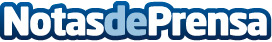 ASPRAT ASCENSORES colabora con la consultoría CEDEC con el objetivo de mejorar su gestión integralASPRAT ASCENSORES es una empresa familiar con una trayectoria acumulada de más de 40 años en la instalación, reparación y mantenimiento de todo tipo de aparatos elevadores. Ubicada en El Prat de Llobregat (Barcelona), la empresa ofrece soluciones adaptadas a cada instalación, con aparatos que incorporan la última tecnología en medidas para mejorar la comodidad, seguridad y ahorro energético de los elevadoresDatos de contacto:Pere TerésGabinete de Prensa CEDEC930330101Nota de prensa publicada en: https://www.notasdeprensa.es/asprat-ascensores-colabora-con-la-consultoria Categorias: Nacional Finanzas Cataluña Servicios Técnicos Construcción y Materiales Consultoría http://www.notasdeprensa.es